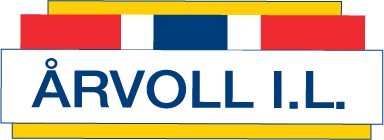 Protokoll Hovedstyremøte tirsdag 22.6.21 kl. 1830 Klubbhus, Stort møterom.Til stedeForfallIkke møttLeder:Ann-Karin Linnerud (AK)xNestleder:Camilla Haugland (CH)xSekretær:Solveig Fossum-Raunehaug (SFR)xStyremedlem:Geir Kallevåg (GK)xStyremedlem:Øyvind Larsen (ØL)xStyremedlem:Leila Sarikhani (LS)xStyremedlem:Frank Utheim (FU)xRegnskapsansvarlig:Kristin Haarseth (KH)xVaramedlem:Einar Haarseth (EH)xType sakSaks nr.SakAnsvarFristH 30/2021Protokoll fra forrige møte 25.5.21 	GodkjentAK H 31/2021Økonomi v/Kristin108 stk /Kr 42.600 utestående medlemskontingenter.Kristin purrer medl.k. ved jevne mellomrom, men gruppene bør internt oppdatere KA ifht sine lagenheter/laglister mht tr.avg.H 32/2021Saker til behandlingTeams (HS+gruppene) v/SolveigVanskelig å skille for eksempel barne- og ungdomsgruppene og senior for fotballen siden disse er i samme gruppe.Vedtak: Årvoll IL går til innkjøp av standardpakke til HS eller utvidet pakke dersom gruppene er med på utvidet pakke. Ann-Karin og  Solveig  Utleie av lokaler klubbhusVedtak: Utsettes til høstenTreningsavgift ved langtidsfravær Vedtak: Tas på gruppestyremøte.Øyvind og FrankStrategiarbeidVedtak:Tas på gruppestyremøte.Ettersende notat til gruppeneOppfølgingssak til høstenØyvind og FrankHva kan hentes ut av info i Klubbadmin?Mye kan hentes ut ifht antall medlemmer, kjønn, alder, idrettsgren m.mData kan lastes ned som ExcelVedtak:Camilla lager oversikt (stoplehistogram eller annen graf) som oppdateres hver halvår (jan og aug)CamillaHjertestarterDet er en i vaktrommet i Årvollhallen. (Batteripakke bestilt.)Det er nødvendig med en i Klubbhuset og en på Tonsenbanen. Er bestilt. Kostnad på ca 14 000 kr per hjertestarter. Vedtak:Søke Lions om støtteSette opp kurs i augAKÅrshjulNår skjer hva?Ann-Karin startet på en ny og oppdatert (vedlegg)Vedtak:Årshjulet må deles med gruppene og legges ut på nettsidene.AKH 33/2021Status/Info fra diverse møter/fora/samarbeidSamarbeid AKS/ Årvoll IL v/GeirFølges opp til høstenH 34/2021PolitiattesterStatus på antall v/Leila og Camilla Webinar vedr politiattester oppfordres til å delta på 9.juni i regi av NIFJobbes med digital løsning for registeringPolitiattester skal nå leveres fysiskJobbes med å lage trenerbevisMangler fortsatt xx av yy trenere som skal levere politiattest. Vedtak:Info og status om politiattester tas opp med gruppestyrene til høstenMå få oppdaterte lister fra gruppestyrene om trenere og lagledereLeila og CamillaH 35/2021EventueltOMangler lys i «Årvollskiltet» på veggen ute.Platetopp på kjøkken; Kun 2 av 4 virker.Vedtak: Geir Gysler er purret opp  (gjentatte ganger)AKOLerretet i det store møterommet er hengt opp/drar skjevt.Vedtak:
Opphenget må vatres. Fotophono må følges opp (gjentatte ganger)AKOAlle tenker gjennom hvordan en «enkel» strategiprosess kan legges opp til neste møte